PRIJAVA  ZA ŠKOLSKO PRVENSTVO BEOGRADA 2023/2024(za osnovne i srednje škole u karate sportu)Nedelja, 03.03.2024. u BeograduPojedinačno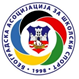 Naziv škole: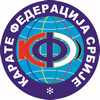 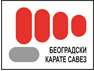 Mesto:Dana:Trener:Kontakt telefon:Br.PrezimeImePolM/ŽDatum rođenjaLekarskovaži doOsiguranjevaži doKateBorbekg.OŠ/SSNaziv školeMestoRazred1.2.3.4.5.6.7.8.9.10.11.12.13.14.15.16.17.18.19.20.